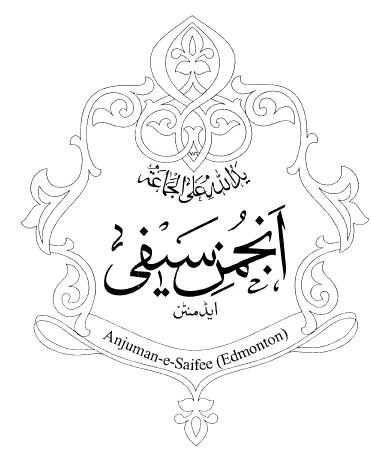      Anjuman-e-Saifee (Edmonton) Trust  A Trust administering & managing the affairs of the Dawoodi Bohra Jamaat of Edmonton          20XX PRE-AUTHORIZED DEBIT FORM (CREDIT CARD)Name:ITS no.:Phone no.:Email: “I authorize Anjuman-e-Saifee, Edmonton to debit my credit card with the amount mentioned below within first 10 days of the designated months.Credit card payments will be debited in January and April.I may revoke my authorization at any time in writing, subject to providing notice of at least ten (10) business days.I also understand that a charge of $50 will be applied to any declined credit cards or pre-authorized payment charge backs.”Sabil amount to be debited per transaction: $                     (Sabil amount ÷ 2)Name (as it appears on Credit Card):VISA 				   MASTERCARD  			                Credit Card no.: 	Expiry Date (MM/YY):3 digit security code:Card holder’s signature:Date signed:Please submit this form to: The Treasurer, Anjumane Saifee (Edmonton) TrustDr. M. Aziz Sk. Moiz Merchant, ‘Mufaddal Makaan’ 7935 – 91 Ave. NW, Edmonton AB, T6C 1P9Alternatively, you can scan and email the signed form and phone in your credit card details.Please do not electronically transmit your card information. Thank you for your co-operation.Do not write in this AreaDo not write in this AreaDo not write in this AreaDateTimeAuth.code